Сценарий проведения новогоднего конфетти для молодежи «Елки пати».Звучит новогодний фон.Ведущий: Добрый вечер, уважаемые гости! Мы рады видеть всех вас на нашем шоу, который мы назвали просто и лаконично – молодёжный новый год!Знаете, название не случайное – вы все молодые и энергичные люди, студенты, красавцы и красавицы и просто очень приятные люди!Сегодня нас ждёт, выражаясь сленгом молодёжи, крутое пати. В нашей программе игры, музыкальные конкурсы и танцевальные батлы. И я прошу вас дать шума, чтобы начать веселиться.Ведущий: Друзья! Вы наверняка знаете, что в каждой семье есть свои традиции как отмечать новый год. И тут нечего скрывать, что большинство семей встречают новый год дома, уютно расположившись на диване перед новогодним столом и телевизором. Старшее поколение: наши родители, бабушки и дедушки, смотрят все новогодние фильмы и программы и могут с первых титров сказать, что сейчас будут показывать. Вы все молодые и не готовы так встречать новый год. Вы хотите драйва и веселья, танцев и шоу! И это правильно. Но, поверьте, придёт время, и вы также останетесь дома, уютно расположитесь на диване, включите телевизор и в сотый раз посмотрите какой-либо фильм.Я предлагаю сейчас, в качестве небольшой разминки перед нашей PARTY вечеринкой проверить, сможем ли мы отгадать фильм по одному кадру.Конкурс – фильмы 20:23Суть конкурса в следующем: мы выбрали наиболее известные и популярные фильмы у молодёжи за последние несколько лет. Каждый фильм был остановлен ровно на 20 минуте и 23 секунде. И вот по кадру на этом времени нужно отгадать название фильма!Ведущий: Отлично! Вы прям знатоки фильмов, и многим уже сейчас можно встречать новый год дома на диване и перед телевизором! Конечно, это шутка.А вот теперь без шуток – кто верил в детстве в деда Мороза? А кто сейчас в него верит? Для кого-то сейчас это будет настоящий шок, но я вам скажу –дед Мороза не существует! Более того, если к вам и приходил дед Мороз, то дома это был папа или дедушка, в детском саду опять же чей-то папа, а порой и вовсе воспитательница! В школе Дед Морозами были старшеклассники и родители... Вы узнавали кого-то из них?!Новый год – это время чудес и к нам на праздник виртуально заглянули Снегурочки и дед Морозы. Давайте отгадаем, кто исполняет их роли.Конкурс – медийные дед Морозы и СнегурочкиМеханика конкурса проста: на экране появляются картинки с Дед Морозом или Снегурочкой. Задача гостей узнать в них медийного (известного) персонажа. В конкурсе загаданы современные и известные люди. Играть будет очень легко и весело.Ведущий: Да, дед Мороз, Снегурочка… сразу нахлынули воспоминания о детстве. А у вас, есть что вспомнить из детства?В каждом взрослом человеке есть кусочек детства. У кого-то он меньше, у кого-то больше. Кто из вас может смело признаться, что до сих пор облизывает тарелку после еды? А кто нет, нет, да и покорчит рожицу?Этими вопросами мы «собираем» две команды. В первой команде те, кто облизывает тарелку, во второй те, кто корчит рожицы.Если на каждый вопрос подняли руку 1-2 человека, то вызывайте их. Потом они доберут себе в команды ещё людей. Нужно, чтобы в каждой команде было по 3-5 человек.Ведущий: Отлично! У нас есть команды. И сейчас они начнут битву под названием – детствометр!Игра – детствометр (спортивные соревнования)Музыкальный видео конкурс – найди паруИграют теми же командами, что и в конкурсе детствометр. Команды пытаются «найти» пару песни.Ведущий: По-моему, команды справились и показали, что все мы где-то в душе дети, просто детство скрывается за нашими усами, строгими костюмами и масками взрослых!А у меня такой неожиданный вопрос – кто из вас любит слушать радио? Сыграем в игру – кто назовёт мою любимую радиостанцию, тому я дам подарок!Никто не угадал – моя любимая радиостанция – это новогодняя волна 202 и 3 фм! Нет такой?! Как же нет, если она звучит прямо сейчас!Музыкальный конкурс – радиоволна 202 и 3 FMПрикольная музыкальная игра: нужно отгадать песни и можно потом станцевать.Конкурс – музыкальные хиты уходящего годаЕщё одна музыкальная игра: отгадываем лучшие песни уходящего года по словам и танцуем под эти песни!Танцевальное караокеВсе знают, что такое караоке. А тут будет танцевальное караоке! И это будет так классно!Ведущий: Наш самый главный новогодний волшебник, это, конечно же, Дед Мороз.На западе, естественно, Санта Клаус. Кстати, как вы думаете, кто круче, наш Дедушка или их?Слушаем ответыА почему?Слушаем ответыДа, мнения разные, и чтобы решить этот спор я предлагаю небольшой батлл – дед Мороз против Санта Клауса.Танцевальный батлл - дед Мороз против Санта КлаусаСначала собираем команды деда Мороза и Санты, а после команды танцуют «новогодние» танцы деда Мороза и Санта Клауса. В финале конкурса танцует Снегурочка!В конце праздника ведущий зачитывает лирическое письмо деду Морозу от взрослого человека. И завершается всё словами:Ведущий: Друзья!С наступающим вас новым годом! Давайте просто радоваться!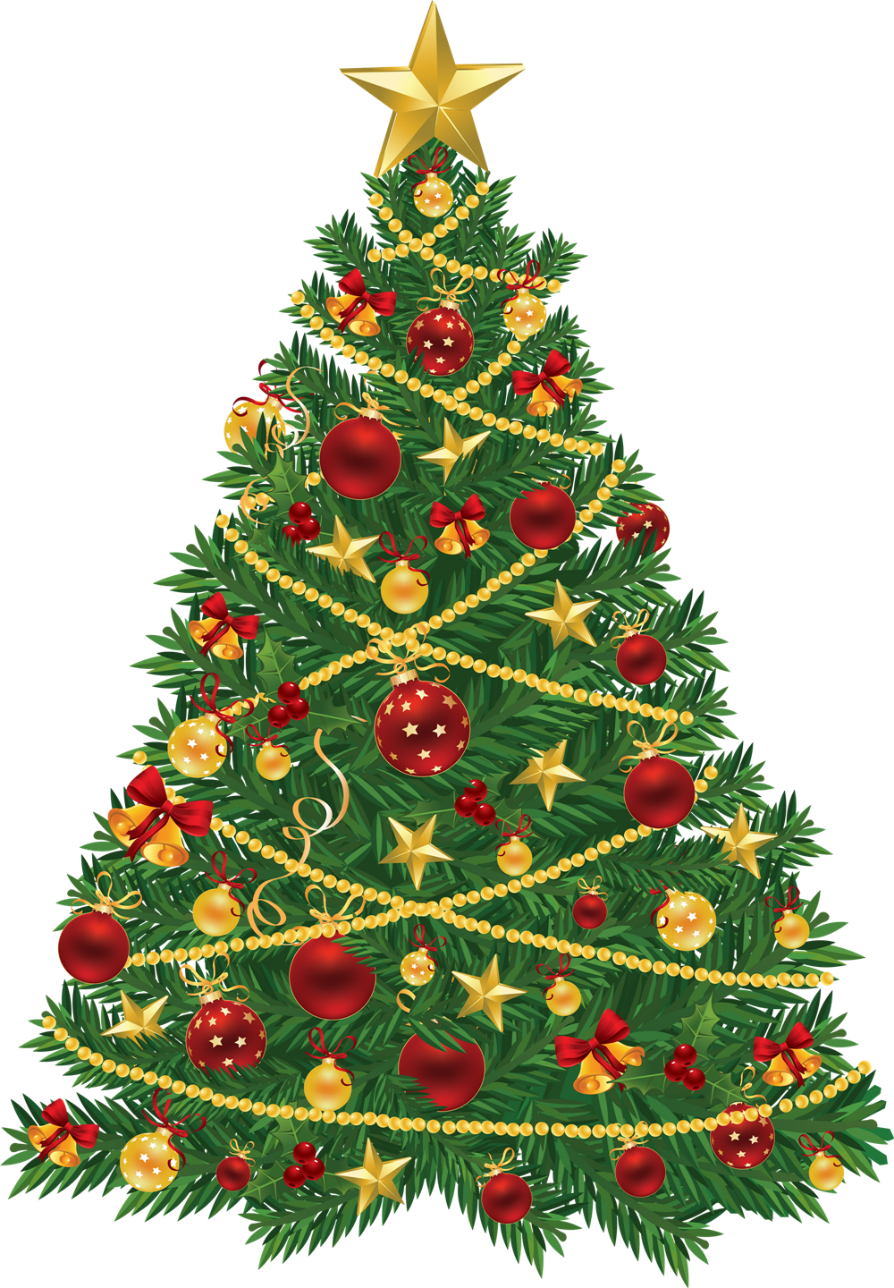 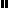 